„Jestem nie po to, aby mnie kochali i podziwiali, ale po to, abym ja działał i kochał. Nie obowiązkiem otoczenia pomagać mnie, ale ja mam obowiązek troszczenia się o świat, o człowieka"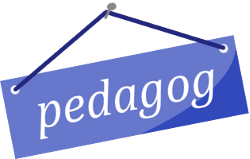 Janusz KorczakNa czym polega praca pedagoga szkolnego?Najogólniej można powiedzieć, że celem pracy pedagoga szkolnego jest uzupełnianie, rozszerzanie i pogłębianie działalności dydaktyczno-wychowawczej i opiekuńczej nauczycieli. Pedagog jest koordynatorem w środowisku szkolnym oraz łącznikiem między uczniami, rodzicami, nauczycielami i innymi instytucjami opiekuńczo-wychowawczymi w rejonie swojego działania.Główną formą pracy pedagoga szkolnego jest poradnictwo. Dotyczy ono nauczycieli, dzieci i rodziców. Polega na pomocy w rozwiązywaniu aktualnych problemów powstających w codziennej pracy szkoły.Zadania szczegółowe wynikają ze specyfiki szkoły oraz środowiska, z jakiego wywodzą się uczniowie.Pedagog mający w ręku  duży wachlarz możliwości działań potrafi rozwiązać niejeden trudny problem. Mając dobre kontakty z instytucjami pomocy społecznej, poradniami psychologicznymi i terapeutycznymi oraz kuratorami sądowymi może pomagać w rozwiązywaniu nawet najbardziej skrywanych problemów rodzinnych uczniów w celu likwidowania przyczyn niepowodzeń szkolnych.Błędnym jest stwierdzenie, że pedagoga w szkole znają tylko uczniowie „problemowi”.  Pedagog jest potrzebny wszystkim  - tym, którzy należą do grupy tzw. „pewniaków” i tych, którzy są „szarymi myszkami”. Pomocny jest wszystkim nauczycielom w rozwiązywaniu różnych problemów wychowawczych.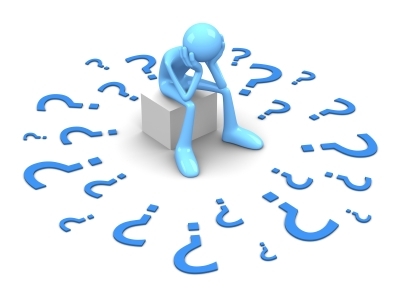 Pamiętać należy, że nie jest jednak cudotwórcą i wielu spraw nie rozwiąże bez współpracy ze strony innych nauczycieli, dyrekcji i rodziców.Obecnie najważniejszym dokumentem mówiącym o pracy pedagoga szkolnego jest Rozporządzenie Ministra Edukacji Narodowej z dnia 30 kwietnia 2013 r. w sprawie zasad udzielania i organizacji pomocy psychologiczno-pedagogicznej Zgodnie z rozporządzeniem do zadań pedagoga należy w szczególności:Prowadzenie badań i działań diagnozujących środowisko uczniów.Pomoc rodzicom i nauczycielom w rozpoznawaniu i rozwijaniu indywidualnych możliwości, predyspozycji i uzdolnień uczniów.Rozpoznawanie przyczyn trudności w nauce i niepowodzeń szkolnych.Wspieranie ucznia z wybitnymi uzdolnieniami.Organizowanie pomocy psychologiczno-pedagogicznej w formach odpowiednich do rozpoznanych potrzeb.Podejmowanie działań wychowawczych i profilaktycznych wynikających z Programu Wychowawczego Szkoły i Programu Profilaktyki oraz wspieraniu nauczycieli w tym zakresie.Prowadzenie edukacji prozdrowotnej i promocji zdrowia wśród uczniów, nauczycieli i rodziców.Minimalizowanie skutków zaburzeń rozwojowych, zapobieganie zaburzeniom zachowania oraz inicjowanie różnych form pomocy w środowisku szkolnym i pozaszkolnym uczniów.Wspieranie nauczycieli i rodziców w działaniach wyrównujących szanse edukacyjne ucznia.Udzielanie nauczycielom pomocy w dostosowaniu wymagań edukacyjnych wynikających z realizowanych przez nich programów nauczania do indywidualnych potrzeb psychofizycznych i edukacyjnych ucznia, u którego stwierdzono zaburzenia i odchylenia rozwojowe lub specyficzne trudności w uczeniu się, uniemożliwiające sprostanie tym wymaganiom.Wspieranie rodziców i nauczycieli w rozwiązywaniu problemów wychowawczych.Umożliwianie rozwijania umiejętności wychowawczych rodziców i nauczycieli. Inicjowanie i prowadzenie działań mediacyjnych i interwencyjnych w sytuacjach kryzysowych.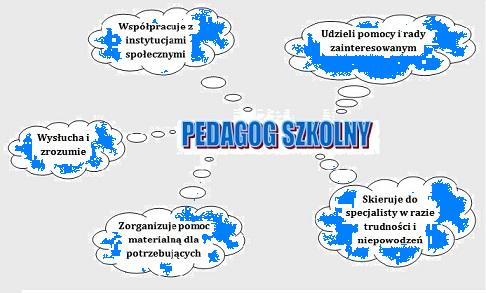 